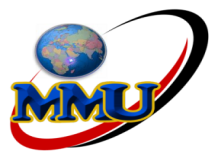 MULTIMEDIA UNIVERSITY OF KENYAP O Box 15653 - 00503, Nairobi, Magadi Road, KenyaTel. +254 2071391 Fax: +254 2071247(MMU is ISO 9001:2015 Certified)MMU SUMMARY SHEET POST OF:  SECTION: S/No.Name of ApplicantEthnicity AgeGenderPhysical DisabilityAcademic Qual.Professional QualificationsWork Experience